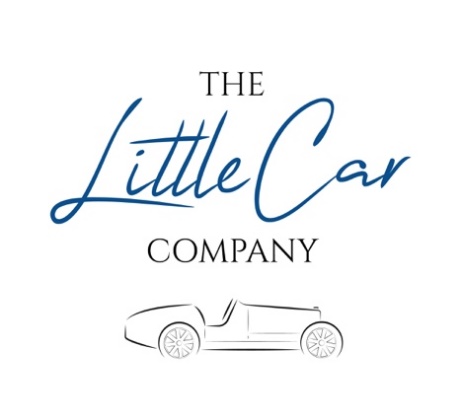 SUB ASSEMBLY TECHNICIANWe are looking for experienced Mechanical Technicians to join our talented team helping to build and construct sub-assemblies for our range of exceptional scaled down classic cars at The Little Car Company. This opportunity is either for a permanent team member or contractor. SummaryCompensation: Excellent salary based on experience + share options + bonus schemeLocation: Full time based at The Little Car Company Headquarters, Bicester Heritage.Holiday: 25 days per year, option to take 1 month off unpaid per year after 1 year serviceShare options scheme: After 6 months with us - we want everyone to feel ‘ownership’ of the companyStart date: Upon finding the right candidateReport to: Simon Laughlin, Production DirectorCulturally, we take pride in the way we work and what we achieve. We are committed to advancing the work of equality, diversity and inclusion and we want to attract the best people from the widest talent pool, as well as those who reflect the diverse nature of our society.About us: The Little Car CompanyThe Little Car Company is the world expert in producing exceptional junior cars in partnership with the most elite car manufacturers. These unique partnerships guarantee that every vehicle is an official licensed product of the brand. We expertly hand-build each car in the UK, and it is this level of care and attention that delivers the stunning quality for which we are famed.Our brand philosophy is to produce beautiful cars that allow our clients to share the love of driving across generations and encourage every driver to create memorable experiences today and for years to come.We’re currently working with Bugatti, Aston Martin and Ferrari, with multiple partnerships in the pipeline. We work with the best car manufacturers in the business, so are only looking to recruit amazing talent to our team. Our exceptionally talented team are fuelled by a determination to design, create, market and sell truly remarkable vehicles to a global audience. The role:We need an enthusiastic and experienced whole vehicle technician to help assemble our production cars and assist with the development the next generation of our little prototypes. An integral role within the business you will be responsible for the assembly and sub assembly of our cars and components, across Chassis, Electrical, Powertrain, Body and Safety systems producing first class quality and attention to detail. We’re a fast moving start up, and a ‘can do’ attitude is essential. You’ll report directly into the Production Manager who co-ordinates the day to day workshop and assembly activities.The day-to-day responsibilities:Assembly of Production cars, including sub assembly of components for stock and to aid the Production processWorking with the wider project team to keep production on schedule, having an overall view of the assembly status of whole vehicles.You will be building some of the most iconic cars in history at reduced scale with an electric powertrain.Creation and maintenance of assembly process and sequencingAdhere to Build & Compliance DocumentationCompletion of Assembly & Inspection records Responsibility for the Quality of the work produced and carried out.Continually looking for opportunities to develop and make build process better, safer, more efficient.Assemble and support the build and testing of prototype vehicles.Preparation and Inspection of Fleet & Demonstration vehicles.Maintain a clean, professional, and safe working environmentProvide training and support to members of the wider production teamWhat you bring to the table:Essential:Experience of ‘craftsmanship’ assembly methods where final fit and appearance is the responsibility of the operatorA background in niche, low volume or motorsport engineering with a broad understanding of vehicle systems.High level of attention to detail and a focus on safety and quality.Ability to root cause vehicle issues from faulty vehicle, through structured strip down and analysis, to component level root cause and feedback A strong understanding of manufacturing and assembly processes and their appropriate selection.Able to understand and interpret detailed component and assembly drawings.Strong problem solving and lateral thinking skills.A hands-on approach. Comfortable in the design office as well as in the workshop.Team Player. Working coherently with other team members to deliver to the highest standardsEnthusiastic & passionate about what you do and our products - Striving to go the extra mile.Nice to have: Motorsport experienceFabrication skills – that include component manufacture and welding steel & aluminium (MIG & TIG)An interest in and knowledge of electric systems.Ability to read wiring diagrams and harness drawingsKnowledge of working with composite materials and correct technique for cutting/bonding composite materialsGenerally: Comfortable working in a fairly unstructured environment where you have plenty of autonomy – we’re a pretty flat structure, as we expect everyone to be high-performing and self-managing. It’s an entrepreneurial environment which keeps things interesting, but it isn’t for everyone! Switched on and can take the initiative, you don't need to be told what to do all the time. We want people who look for problems and solve them without being asked. Self-motivating – you’ll have full support along the way, but we won’t hold your hand throughout. Ability to use Excel / PowerPoint / Outlook. Experience in Slack is useful, but not critical …and lots more. Being a start-up, we’d expect whoever assumes the role to have adaptability, flexibility and can-do attitude. Details / perksFull time in at The Little Car Company’s brand-new HQ at Bicester Heritage, the UK’s first automotive campus. It is a stunning place for any car enthusiast to be based. Option to take 1 month off unpaid after 1 year of serviceWe offer Flexible Working as a family friendly employerUse of company van on weekends for moving etcSummer Party, Christmas Party and TLCC Friends and Family BBQ at HQ with test drivesFree access to Expert Academy online training coursesBirthday presentsThere may be occasional travel with the company as required, potentially nationally / internationally.Opportunity for equity ownership / stock options and compensation will increase as we grow – ultimately you are in control of your destiny and the rewards will be there for the right peopleKeen to apply?Please send us a covering note (maximum 400 words) with why you are the right candidate for this role. Please don’t just regurgitate your CV – we are looking for a flavour of you and what you can bring The Little Car Company. Think of this as your own personal highlights reel. If your CV is of interest an initial phone call will be scheduled with you. Following the success of this would be two interviews with different members of the Team followed finally with a Culture Fit conversation with our Chief of Staff. Please note that if you have not heard from us one week after the closing date of the advert then on this occasion then you have not been successful. However, we will keep all applications on file and be in touch if any future roles match your skills.